DOORLOPENDE MACHTIGING SEPA
Naam incassant		Voedselbank LeusdenAdres incassant		p/a Twijnderij 32Postcode & plaats		3831 CS LeusdenLand incassant 		NederlandIncassant ID	 		NL 49.ZZZ 3213 9926 0000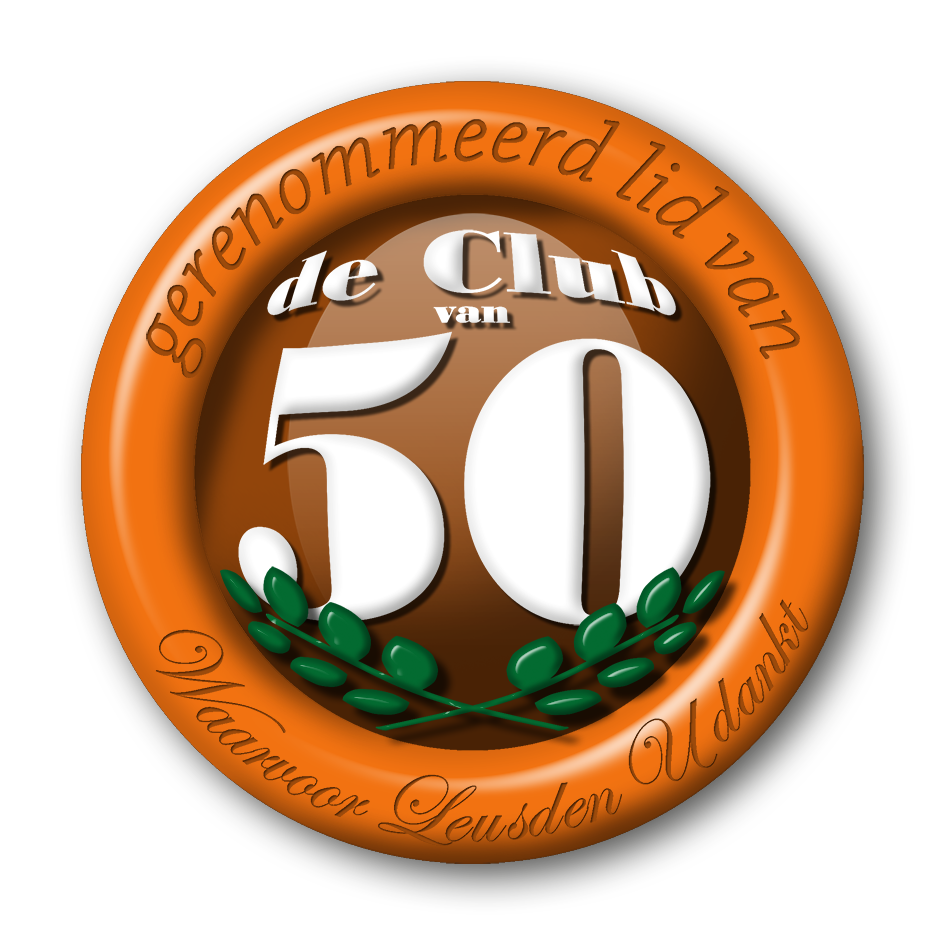 Kenmerk machtiging		De Club van VijftigDoor ondertekening van dit formulier geeft u toestemming aan Voedselbank Leusden om maandelijks een bedrag van €______ als doorlopende incasso-opdracht te sturen naar uw bank om dit bovengenoemde bedrag van uw rekening af te schrijven wegens uw lidmaatschap van de Club van Vijftig.De incasso start op de 1e van de maand, na datum van ondertekening. Als u het niet eens bent met deze afschrijving kunt u deze laten terugboeken. Neem hiervoor binnen acht weken na afschrijving contact op met uw bank. Vraag uw bank naar de voorwaarden.
* Indien het land van de incassant en de geïncasseerde gelijk zijn, hoeft dit niet ingevuld te worden.**Geen verplicht veld bij Nederlands rekeningnummer(Bedrijfs)NaamAdresPostcode WoonplaatsLand*	Rekeningnummer [IBAN]Bank Identificatie [BIG]**Plaats en datumHandtekening